Publicado en  el 20/01/2016 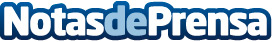 Air Europa celebra Fitur regalando MillasDatos de contacto:Nota de prensa publicada en: https://www.notasdeprensa.es/air-europa-celebra-fitur-regalando-millas Categorias: Viaje Turismo http://www.notasdeprensa.es